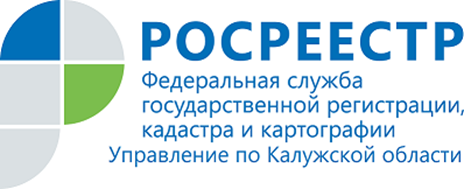 ПРЕСС-РЕЛИЗ19.11.2021Управление калужского Росреестра продолжает сокращать сроки по электронной регистрацииУправление Росреестра по Калужской области наряду с проектом по электронной регистрации ипотеки начало реализацию проекта по электронной регистрации договоров долевого участия за 1 день. Ведомством организована и налажена работа с кредитными организациями Калужского региона по электронной регистрации ипотечных сделок и ДДУ. К проектам также подключился застройщик ГК «Новый город».Руководитель Управления Росреестра по Калужской области Мария Демьяненко обратила особое внимание на положительный результат взаимодействия с профессиональными сообществами рынка недвижимости по регистрации сделок в электронном виде: «Сделки по проекту «Электронная ипотека за 1 день» регистрируются в регионе 1-2 суток. Срок регистрации в рамках проекта по ДДУ, поданных в электронном виде, сокращен до 1 дня».С начала реализации проекта по электронной регистрации договоров долевого участия за 1 день на территории Калужской области на регистрацию подано 14 пакетов документов.На рабочей встрече с кредитными организациями и застройщиками региона, состоявшейся 12 ноября текущего года, Мария Демьяненко обозначила важность проектов электронной регистрации, подчеркнув плюсы их реализации: скорость, быстрота и удобство.Выгоду регистрации онлайн в рамках проектов отметила руководитель юридического отдела группы компаний «Новый город» Александра Мальцева: «Электронная регистрация ипотеки и ДДУ позволяет участникам сделки меньше тратить времени и усилий на оформление документов. Особенно это актуально, если покупатель квартиры проживает в другом регионе. Наша компания активно взаимодействует с Управлением Росреестра по Калужской области по реализации проектов регистрации за 1 день».Справочно: Проект «Электронная ипотека за 1 день» запущен в Калужской области с февраля 2021 года. Проект «Электронная регистрация за 1 день» запущен с 8 ноября 2021 года. -----------------------------------Контакты для СМИ:Пресс-служба Управления Росреестра по Калужской области+7(4842) 56-47-85 (вн.123), 56-47-83Melnikova@r40.rosreestr.ru www.rosreestr.ru 248000, г. Калуга, ул. Вилонова, д. 5Мы в ВКонтакте https://vk.com/id547506207           Instagram https://www.instagram.com/rosreestr40/           Facebook https://www.facebook.com/profile.php?id=100037662336373           Одноклассники https://ok.ru/profile/590106955071